Unit 3 Lesson 14: ¿Qué es un diagrama de puntos?WU Observa y pregúntate: Gráficas “a la mano” (Warm up)Student Task Statement¿Qué observas? ¿Qué te preguntas?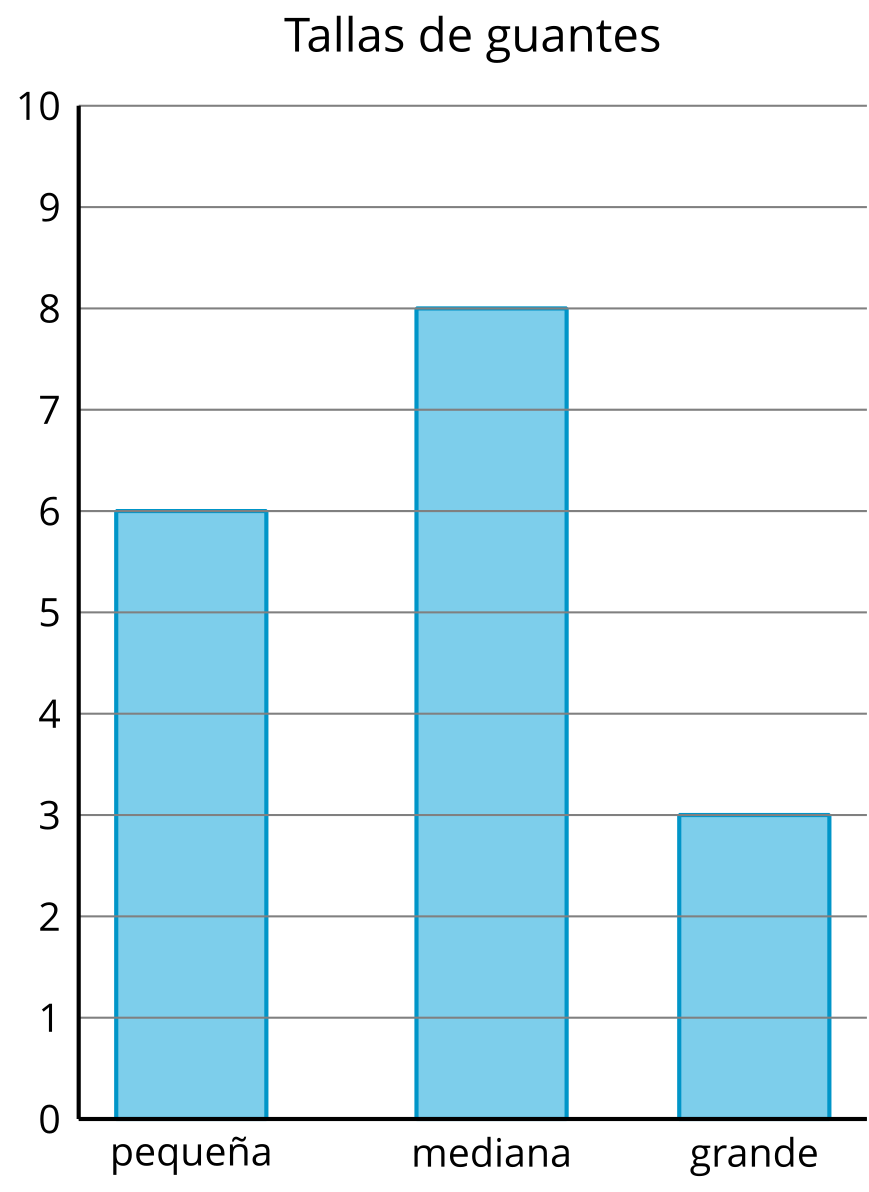 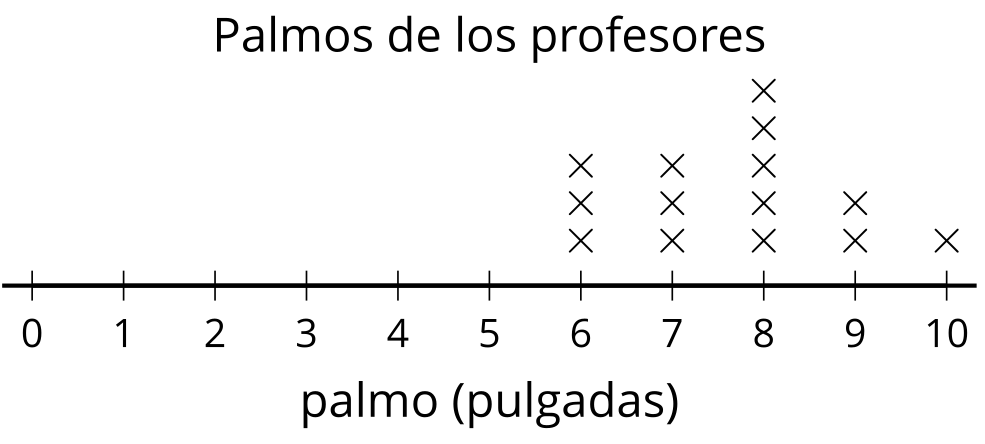 1 Midamos nuestros palmosStudent Task StatementTraza tu mano (separa y estira tus dedos).Dibuja una línea desde tu dedo pulgar hasta tu dedo meñique. Esta línea representa tu palmo. Mide la longitud de tu palmo en pulgadas.Mi palmo mide ________ pulgadas.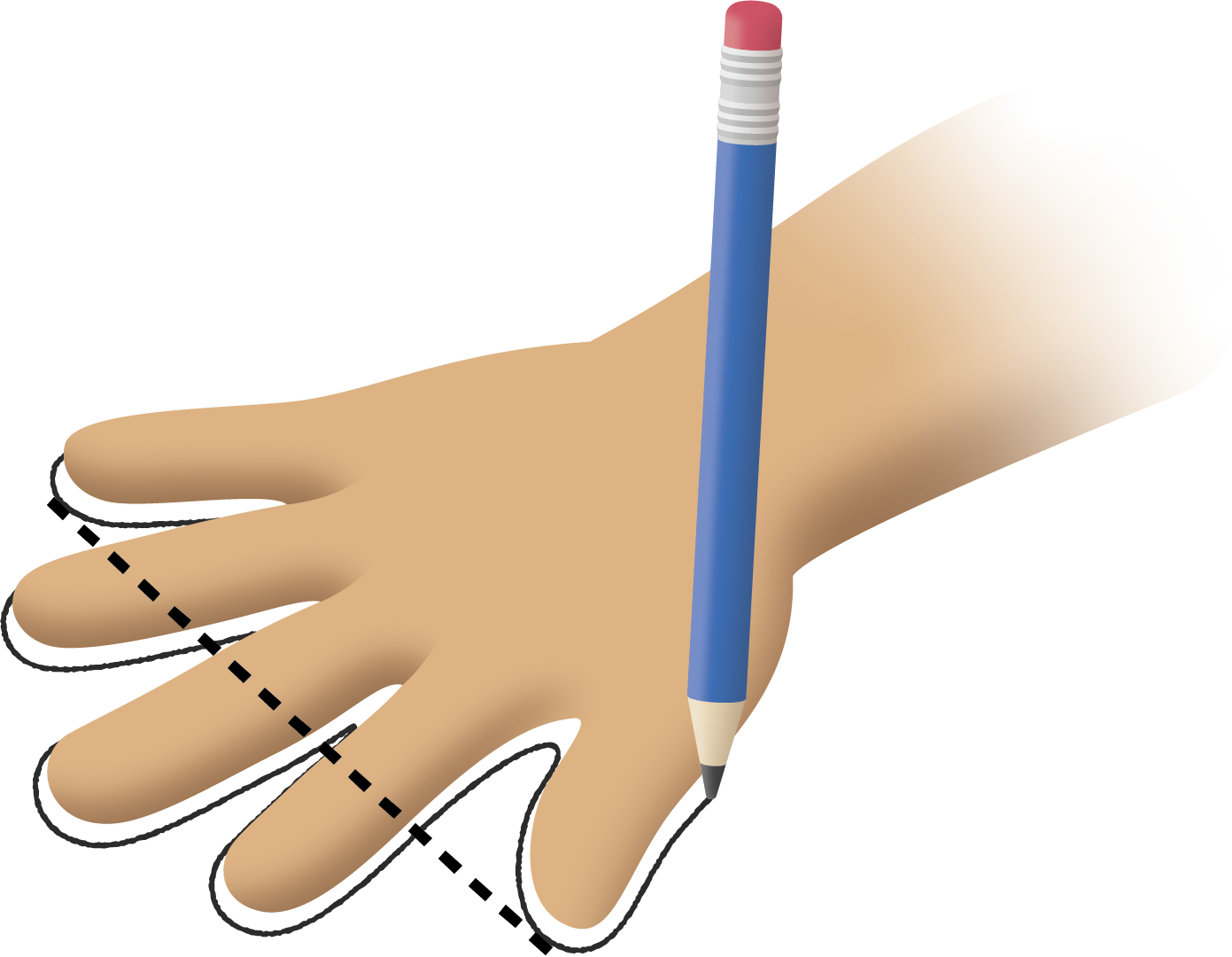 2 Interpretemos nuestros datos numéricosStudent Task Statement¿Cuál fue el palmo más largo?¿Cuál fue el palmo más corto?Escribe otra afirmación sobre los palmos de nuestra clase basándote en el diagrama de puntos.Images for Activity Synthesis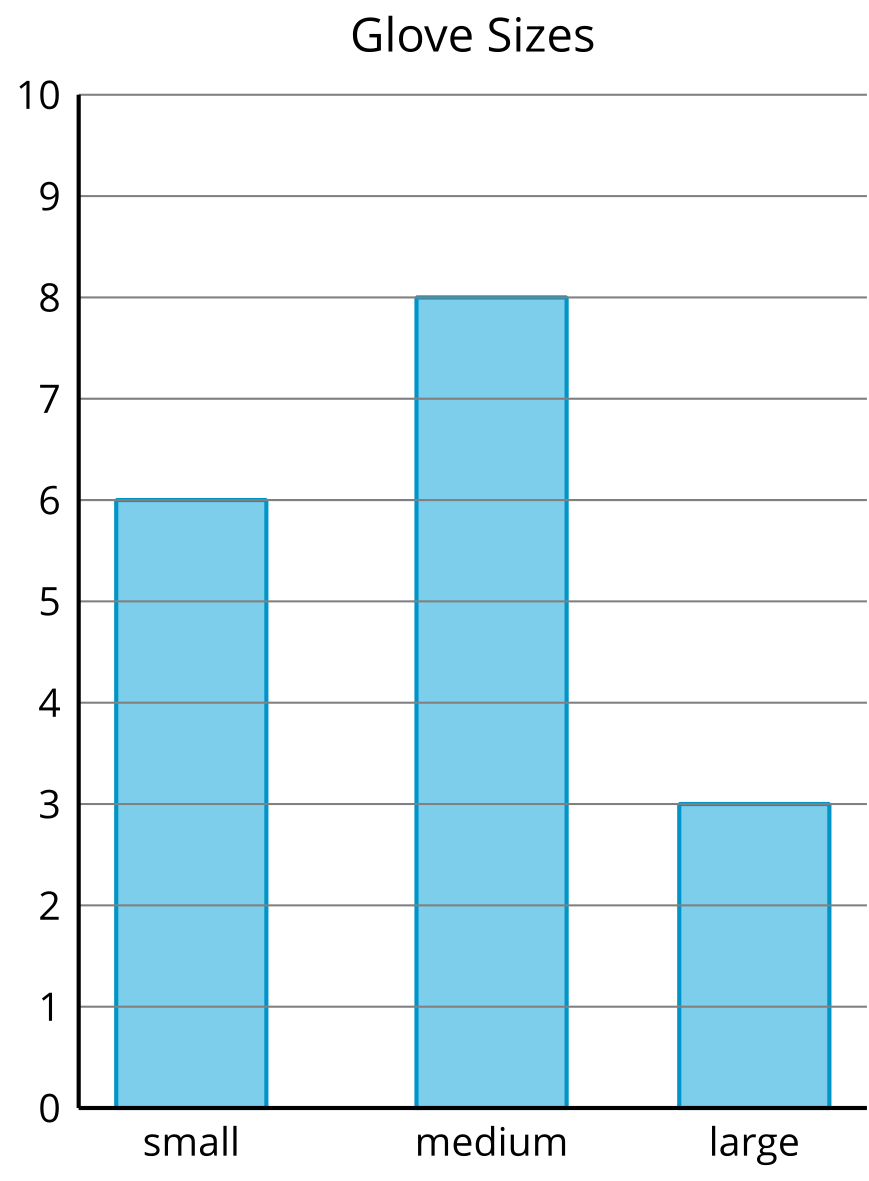 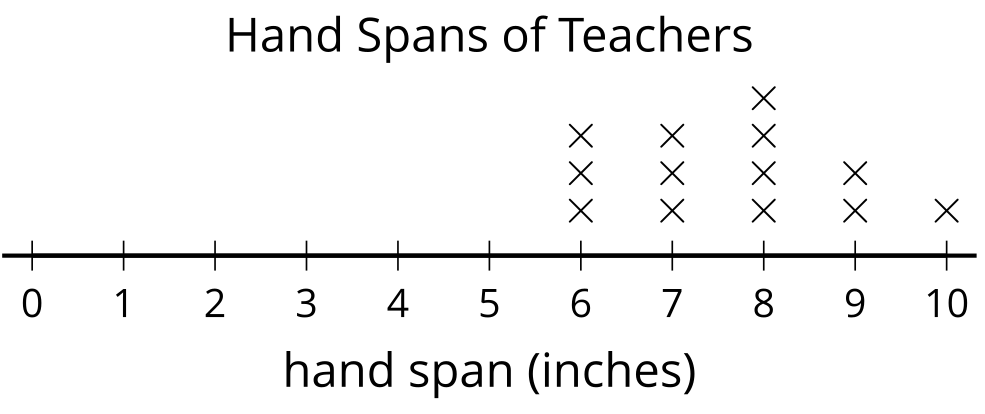 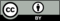 © CC BY 2021 Illustrative Mathematics®